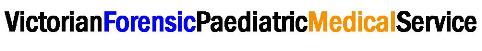 Medical evaluation of child abuse @ The Royal Children’s Hospital, Melbourne
Wednesday 17th, Thursday 18th and Friday 19th June, 2020Registration and payment formName:								Organisation:							Phone number:						Email:								 I wish to register my attendance			Profession: 				 I am an RACP Advanced TraineeSeminar fee: $935 per personTotal payable:	$				Cost is GST inclusive and is for all three days. Morning tea, lunch and afternoon tea are provided each day.Payment method:Please ensure you retain a copy of this registration form for your records. A receipt will be emailed to you upon confirmation of payment. 	Cheque: 	Please make cheque payable to The Royal Children’s Hospital 	Credit card:	 Visa	 Mastercard	 AMEXCard number:							Expiry:			Verification code:		Signature:							Name on card:										Post, email or fax this registration and payment form to:Administration OfficerVFPMSThe Royal Children’s Hospital50 Flemington RoadParkville VIC 3052Email: VFPMS.enquiries@rch.org.au		Fax: (03) 9345 4105